Milé maminky, babičky, tetičky a sousedkyPři příležitosti MDŽVás srdečně zveme na 2. ročník oslavy svátku v naší obci.Přijďte si popovídat a posedět u kávy a zákusku11. 3. 2018 od 14 hod. v budově bývalé školyTěšte se na hudbu, překvapení a bohaté občerstvení 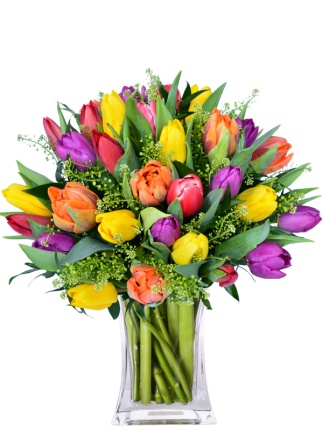                     Těšíme se na Vás                                                                                                                                                        Vaše členky SK Dlouhopolsko